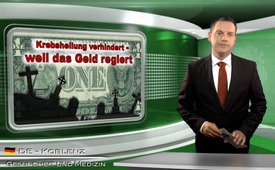 Krabbameinslækning stöðvuð – ræður hagnaður för?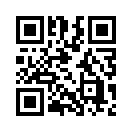 Er lækning á krabbameini stöðvuð vegna þess að peningar ráða?
Vísindamaðurinn Dr. Royal Raymond Rife uppgötvaði árangursríka tíðnimeðferð, þar sem læknað er með rafsegulbylgjum. Árið 1934 var þessari meðferð beitt á 16 krabbameinssjúklinga á lokastigi.  90 dögum síðar var hægt að staðfesta lækningu hjá 14 þeirra.Er lækning á krabbameini stöðvuð vegna þess að peningar ráða?
Vísindamaðurinn Dr. Royal Raymond Rife uppgötvaði árangursríka tíðnimeðferð, þar sem læknað er með rafsegulbylgjum.  Árið 1934 var þessari meðferð beitt á 16 krabbameinssjúklinga á lokastigi.  90 dögum síðar var hægt að staðfesta lækningu hjá 14 þeirra.  Hinir tveir hlutu lækningu tveimur mánuðum seinna.   Eftir að Rife hafnaði kauptilboði frá þrýstihópum lyfjaframleiðenda var kveikt í uppfinningu hans af yfirlögðu ráði.  Á fimmta áratugnum gerði hann aðra tilraun til að búa til rafbylgjutæki í samvinnu við tæknifræðinginn John Crane.  Þetta tæki var gert upptækt þegar ráðist var inn á rannsóknarstofu hans án leitarheimildar.  Hvernig stendur eiginlega á þessu?  Gamalt orðatiltæki innan afbrotafræðinnar hljómar svo: Fylgdu peningunum, þá finnur þú gerandann.  Sjáðu þar að auki sendningu okkar frá 28.01.2016.eftir pg.Heimildir:http://www.dr-neidert.de/biomed/290-therapie-mit-rife-frequenzen/Þetta gæti þér líka þótt áhugavert:---Kla.TV – Hinar fréttirnar ... frjálsar – óháðar – óritskoðaðar ...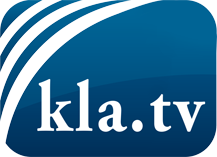 það sem fjölmiðlar ættu ekki að þegja um ...fáheyrt frá fólkinu, für das Volk ...reglulegar fréttir á www.kla.tv/isÞað borgar sig að fylgjast með!Ókeypis áskrift með mánaðarlegu fréttabréfi á netfangið
þitt færðu hér: www.kla.tv/abo-isÁbending öryggisins vegna:Mótraddir eru því miður æ oftar þaggaðar niður eða þær ritskoðaðar. Svo lengi sem flytjum ekki fréttir samkvæmt áhuga og hugmyndafræði kerfispressan getum við sífellt reikna með því að leitað sé eftir tilliástæðum til þess að loka fyrir eða valda Kla.TV skaða.Tengist því í dag óháð internetinu! Smellið hér: www.kla.tv/vernetzung&lang=isLicence:    Creative Commons leyfi sé höfundar getið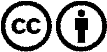 Við útbreiðslu og deilingu skal höfundar getið! Efnið má þó ekki kynna tekið úr því samhengi sem það er í.
Stofnunum reknum af opinberu fé (RÚV, GEZ, ...) er notkun óheimil án leyfis. Brot á þessum skilmálum er hægt að kæra.